АДМИНИСТРАЦИЯ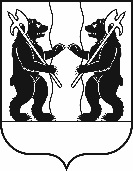 ЯРОСЛАВСКОГО МУНИЦИПАЛЬНОГО РАЙОНАПОСТАНОВЛЕНИЕ07.02.2020                                                                                                                          № 286О  внесении изменений  в постановление Администрации ЯМР от 07.08.2017               № 2962 «Об утверждении                  Положения об Инвестиционном Совете Ярославского муниципального района» В связи с кадровыми изменениями, Администрация района                                п о с т а н о в л я е т: Внести в постановление Администрации Ярославского муниципального района от 07.08.2017 № 2962 «Об утверждении Положения об Инвестиционном Совете Ярославского муниципального района» изменение, изложив Приложение 2 в новой редакции (приложение). Контроль за исполнением постановления возложить на заместителя Главы Администрации ЯМР по экономике и финансам. Постановление вступает в силу со дня подписания. Глава Ярославского муниципального района                                                                 Н.В.Золотников   ПРИЛОЖЕНИЕ к постановлениюАдминистрации ЯМРот  07.02.2020 № 286СОСТАВ ИНВЕСТИЦИОННОГО СОВЕТА ЯРОСЛАВСКОГО МУНИЦИПАЛЬНОГО РАЙОНАЗолотников Николай Владимирович-Глава Ярославского муниципального района, председатель Совета;Щербак Артем Олегович-заместитель Главы Администрации ЯМР по экономике и финансам, заместитель председателя Совета;Михалькевич Виктория Александровна-главный специалист отдела социально-экономического развития управления финансов и социально-экономического развития Администрации ЯМР, секретарь Совета;Члены Совета:Аникеева Татьяна Александровна  -председатель комиссии по бюджету, финансам и налоговой  политике Муниципального Совета ЯМР (по согласованию);Антипов Михаил Иванович-директор МКУ «Центр земельных ресурсов ЯМР»;Грачева Елена Евгеньевна-директор МКУ «Многофункциональный центр развития» ЯМР; ГрибановаЮлия Сергеевна-начальник управления финансов и социально-экономического развития Администрации ЯМР;Григорьева Наталья Викторовна-председатель комитета по управлению муниципальным имуществом Администрации ЯМР; ИвановНиколай Владимирович-начальник управления развития АПК, экологии и природопользования Администрации ЯМР;Медведева Марина Александровна-заместитель начальника управления финансов и социально-экономического развития Администрации ЯМР;Муханов Петр Александрович-председатель Общественной палаты ЯМР, генеральный директор ООО «ЯРКОЛЕСО» (по согласованию);Новожилов Алексей Владимирович-председатель Ярославского районного отделения ООО «Опора России» (по согласованию);ПискуноваЛариса Альбертовна-начальник отдела социально-экономического развития управления финансов и социально-экономического развития Администрации ЯМР; Попов Станислав Сергеевич-начальник управления молодежной политики, спорта и туризма Администрации ЯМР;Павлушин Максим Николаевич-начальник управления  архитектуры и градостроительства Администрации ЯМР; СтепановНиколай Дмитриевич-первый заместитель Главы Администрации ЯМР;Шибаев Дмитрий Сергеевич-председатель комиссии по экономике, собственности и аграрной политике Муниципального Совета ЯМР (по согласованию).